ЧЕРКАСЬКА ОБЛАСНА РАДАГОЛОВАР О З П О Р Я Д Ж Е Н Н Я24.10.2023                                                                                          № 296-рПро продовження терміну дії контракту з ТКАЧЕНКОМ О. В. Відповідно до статті 23 Кодексу законів про працю України, статті 55 Закону України «Про місцеве самоврядування в Україні», статті 25 Закону України  «Про освіту», абзацу другого частини дванадцятої статті 39 Закону України «Про повну загальну середню освіту», враховуючи рішення обласної ради від 16.12.2016 № 10-18/VIІ «Про управління суб’єктами та об’єктами спільної власності територіальних громад сіл, селищ, міст Черкаської області», із змінами, від 26.11.2021 № 9-16/VIII «Про Перелік суб’єктів господарювання та об’єктів спільної власності територіальних громад сіл, селищ, міст Черкаської області», від 26.11.2021 № 9-7/VІII «Про призначення 
ТКАЧЕНКА О. В. на посаду директора комунального закладу «Корсунь-Шевченківський багатопрофільний навчально-реабілітаційний центр «Надія» Черкаської обласної ради», контракт з керівником закладу загальної середньої освіти спільної власності територіальних громад сіл, селищ, міст Черкаської області від 30 листопада 2021 року, укладений з ТКАЧЕНКОМ О.В., лист Управління освіти і науки Черкаської обласної державної адміністрації                   від 04.10.2023 № 22864/02/11-01-28 та заяву ТКАЧЕНКА О. В. від 20.10.2023:1. ПРОДОВЖИТИ термін дії контракту з ТКАЧЕНКОМ Олександром Васильовичем на посаді директора комунального закладу «Корсунь-Шевченківський багатопрофільний навчально-реабілітаційний центр «Надія» Черкаської обласної ради» з 01 грудня 2023 року строком на чотири роки                 без проведення конкурсного відбору.2. Управлінню юридичного забезпечення та роботи з персоналом виконавчого апарату обласної ради забезпечити підготовку додаткової угоди до контракту у порядку, передбаченому чинним законодавством України.  3. Контроль за виконанням розпорядження покласти на керуючого справами виконавчого апарату обласної ради ГОРНУ Н. В. і управління юридичного забезпечення та роботи з персоналом виконавчого апарату обласної ради.Голова	                                             А. ПІДГОРНИЙ                                                                                 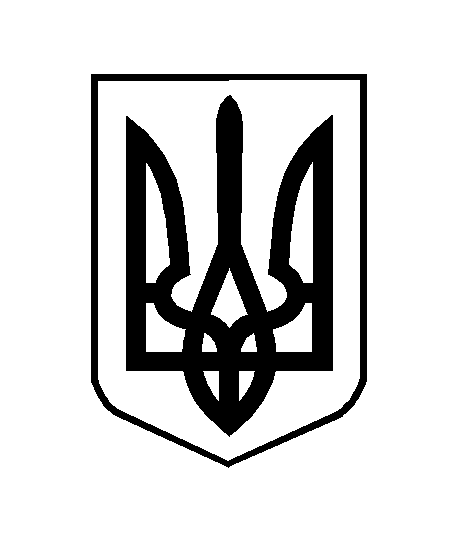 